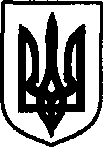 УКРАЇНАДунаєвецька МІСЬКА радаХмельницької областіРОЗПОРЯДЖЕННЯ14 січня  2016  р.                                        Дунаївці                              № 20 /2016-рПро затвердження Плану заходівщодо запобігання корупції на 2016 рік       Відповідно до Законів України «Про запобігання корупції», «Про засади державної антикорупційної політики в Україні (Антикорупційна стратегія) на 2014-2017 роки», на виконання постанови Кабінету Міністрів України від 29 квітня 2015 року №265  «Про затвердження Державної програми щодо реалізації засад державної антикорупційної політики в Україні (Антикорупційної стратегії) на 2015-2017 роки», з метою активізації роботи щодо реалізації державної антикорупційної політики:       1. Затвердити План заходів Дунаєвецької  міської ради  щодо запобігання корупції на 2016 рік (додається).       2. Структурним підрозділам Дунаєвецької міської ради та апарату виконавчого комітету  забезпечити виконання в повному обсязі,   передбачених Планом заходів.            3. Визначити з 01 січня 2016 року уповноваженою особою з питань запобігання та виявлення корупції начальника юридичного відділу апарату виконавчого комітету міської ради Григор’єва Олега Васильовича та внести зміни в посадову інструкцію, згідно Типового положення про уповноважений підрозділ (особу) з питань запобігання та виявлення корупції.4.Контроль за виконанням даного розпорядження  залишаю за собою.  Міський голова                                                                                                      В.Заяць